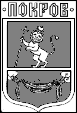 ПОСТАНОВЛЕНИЕГлавы Администрации города ПокровПетушинского района Владимирской области14.12.2021											№ 680Об утверждении формы проверочного листа, применяемого при осуществлении муниципального контроля за исполнением единой теплоснабжающей организацией обязательств по строительству, реконструкции и (или) модернизации объектов теплоснабженияВ соответствии с частью 3 статьи 21 Федерального закона от 31.07.2020 №248-ФЗ «О государственном контроле (надзоре) и муниципальном контроле в Российской Федерации», Уставом муниципального образования «Город Покров», ПОСТАНОВЛЯЮ:Утвердить форму проверочного листа (список контрольных вопросов), применяемого при проведении плановых проверок по муниципальному контролю за исполнением единой теплоснабжающей организацией обязательств по строительству, реконструкции и (или) модернизации объектов теплоснабжения в муниципальном образовании «Город Покров», согласно приложению.2. Настоящее постановление вступает в силу с 1 января 2022 года и подлежит размещению на официальном сайте муниципального образования «Город Покров» www.pokrovcity.ru.3. Контроль за исполнением настоящего постановления оставляю за собой.И.о. главы Администрации 								Д.В. РоговПриложение к постановлению главы Администрации г. Покровот 14.12.2021  № 680Администрации города Покров Петушинского района Владимирской области(наименование органа муниципального земельного контроля)МУНИЦИПАЛЬНЫЙ КОНТРОЛЬ ЗА ИСПОЛНЕНИЕМ ЕДИНОЙ ТЕПЛОСНАБЖАЮЩЕЙ ОРГАНИЗАЦИЕЙ ОБЯЗАТЕЛЬСТВ ПО СТРОИТЕЛЬСТВУ, РЕКОНСТРУКЦИИ И (ИЛИ) 
МОДЕРНИЗАЦИИ ОБЪЕКТОВ ТЕПЛОСНАБЖЕНИЯ  (вид муниципального контроля)Проверочный лист (список контрольных вопросов),применяемый при проведении плановых проверок по муниципальному контролю за исполнением единой теплоснабжающей организацией обязательств по строительству, реконструкции и (или) модернизации объектов теплоснабжения в муниципальном образовании «Город Покров» 1. Наименование юридического лица, фамилия, имя, отчество (при наличии) индивидуального предпринимателя _______________________________________ ____________________________________________________________________________________________________________________________________________ 2. Место проведения плановой проверки с заполнением проверочного листа и (или) используемые юридическим лицом, индивидуальным предпринимателем объект___________ _________________________________________________________________________________________________________________________________________________________________________________________________________________________3. Реквизиты распоряжения о проведении плановой проверки юридического лица, индивидуального предпринимателя: ___________________________________________________________________________________________________________________________________________________________________________________________________________(номер, дата распоряжения_______________________________________________о проведении плановой проверки юридического лица, индивидуального предпринимателя)4. Учетный номер проверки и дата присвоения учетного номера проверки в едином реестре проверок ______________________________________________________________________(указывается учетный номер проверки и дата его присвоения в едином реестре проверок)5. Форма проверочного листа утверждена постановлением от ________________ № ________6. Должность, фамилия и инициалы должностного лица Администрации города Покров, проводящего плановую проверку и заполняющего проверочный лист ____________________________________________________________________________________________________________________________________________________7. Перечень вопросов, отражающих содержание обязательных требований, ответы на которые однозначно свидетельствуют о соблюдении или несоблюдении проверяемым лицом, обязательных требований, составляющих предмет проверки«____»________ 20_____ г.(указывается дата заполнения проверочного листа)______________              _____________               _____________________________(должность лица, заполнившего              (подпись)                                           (фамилия, имя, отчество (при наличии) проверочный лист)Рекомендации по заполнению контрольного листа (списка контрольных вопросов): в позиции «ДА» проставляется отметка, если предъявляемое требование реализовано в полном объеме; в позиции «НЕТ» проставляется отметка, если предъявляемое требование не реализовано или реализовано не в полном объеме; в позиции «Не требуется» проставляется отметка, если предъявляемое требование не подлежит реализации проверяемым субъектом и (или) контролю применительно к данному проверяемому субъекту; № п/пПеречень вопросов, отражающих содержание обязательных требований, требований, установленных муниципальными правовыми актами, составляющими предмет проверкиРеквизиты правового акта, содержащего обязательные требованияВарианты ответаВарианты ответаВарианты ответа№ п/пПеречень вопросов, отражающих содержание обязательных требований, требований, установленных муниципальными правовыми актами, составляющими предмет проверкиРеквизиты правового акта, содержащего обязательные требованияданетне требуется1.Содержание территории общего пользования и порядок пользования таким территориямиСодержание территории общего пользования и порядок пользования таким территориями1.1.Соблюдается ли единой теплоснабжающей организацией в процессе реализации мероприятий по строительству, реконструкции и (или) модернизации объектов теплоснабжения и определенных для нее в схеме теплоснабжения, требования ФЗ от 27.07.2010 № 190-ФЗ «О теплоснабжении»?ФЗ от 27.07.2010 № 190-ФЗ «О теплоснабжении»1.2.Соблюдаются ли единой теплоснабжающей организацией требования, согласно которым, обязательно реализовывать мероприятия по строительству, реконструкции и (или) модернизации объектов теплоснабжения, необходимых для развития, повышения надежности и энергетической эффективности системы теплоснабжения, определенные для нее в схеме теплоснабжения в соответствии с перечнем и сроками, указанными в схеме теплоснабжения? ч. 3 ст. 23.7 ФЗ от 27.07.2010 № 190-ФЗ «О теплоснабжении»1.3.Соответствуют ли результаты деятельности единой теплоснабжающей организации обязательным требованиям указанным в ФЗ от 27.07.2010 № 190-ФЗ «О теплоснабжении»? ч. 3 ст. 23.7 ФЗ от 27.07.2010 № 190-ФЗ «О теплоснабжении»1.4.Соответствуют ли здания, помещения, линейные объекты, территории, оборудование и иные производственные объекты требованиям ФЗ от 27.07.2010 № 190-ФЗ «О теплоснабжении»? ч. 3 ст. 23.7 ФЗ от 27.07.2010 № 190-ФЗ «О теплоснабжении»